Check Payable to: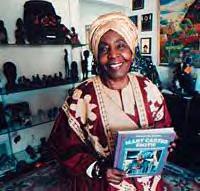 Griots’ Circle of Maryland, Inc.Voucher for Payment / ReimbursementVOUCHER NUMBER:  	Signatures:(Requestor)	(Date)	(Committee Chair)	(Date)Approved By:    President:		Date:  		  Vice President:		Date:  		 Treasurer:		Date:  		  Financial Sec.		Date:  	 (A minimum of 2 approval signatures needed and all vouchers must be accompanied by a receipt)DateList of Good /ServicesPurposeAmountReceipt/Invoice TotalCash Advance TotalMoney Due Requestor